Новогодний утренник в средней группе «Здравствуй, Новый год»Дети под музыку входят в зал, водят хоровод возле елки.Ведущая: любой из нас, конечно, ждётВеселый праздник новый год!Но больше всех на светеЖдут этот праздник дети.Пусть будет вам тепло сегодня,Пусть радость греет вам сердца.На светлый праздник новогоднийВас приглашает детвора!Дети: Поздравляем всех, всех, всех                   Распустил деревья иней,    Артем З                   В белых шапках все дома,                   На берёзках заискрилась                   Серебристая кайма.                   Всё покрыто белым пухом,    Андрей П                    Вся земля сейчас в снегу.                   Как красиво! Что за прелесть!                   Наглядеться не могу!                                                Новый год я очень жду               ваняИ под елочкой сижуТам  подарки охраняюИх от всех оберегаюЕм конфеты мандариныИ русую я картиныДедушку мороза ждуЯ подарочек хочуЛесом частым полем вьюжным                        матвейЗимний праздник к нам идетТак давайте скажем дружноЗдравствуй , здравствуй новый год.                               Веселые затеи                          саша                          Принес нам новый год                          С веселой звонкой песней                           начнем наш хорово                Что ж, давайте, ребятишки,    василиса                  И девчонки, и мальчишки,                  Соберёмся в хоровод,                  Славно встретим…Дети:        Новый год!Песня «хорошо что каждый год к нам приходит новый год» (дети садятся)Ведущая: Новогодний хоровод                 Ждали дети целый год.                 Папы, мамы, малыши                 Рады ёлке от души!                   ( у ведущей звонит телефон)Ведущая: Здравствуй, дедушка Мороз!Чем расстроен ты до слез?Отдыхал ты на опушкеОколо Яги избушки?Что же бабка отчудила? Что?! Снегурку утащила?!Отправляешься ты в путь,Чтоб Снегурочку вернуть?!(обращаясь к залу)Что же делать нам, друзья?Нам без них никак нельзя!(звучит фонограмма «Полет шмеля» и влетает на метле Баба-Яга)Б. ЯГА: Фу-фу-фу! Ну-ну-ну!Ничего я не пойму!Ой, метла моя, метла,Ты куда же занесла? (смотрит на елку)Что за куст стоит средь зала?Ой, слепа, стара я стала …Ведущая:Ты нас за нос не води!Ну!!! Снегурочку веди!Б. ЯГА:(хихикая и потирая руки)Чтоб Снегурку получить,Надо выкуп заплатить!               Собираю я со всех               Песни, музыку и смех!Ведущая: Что ж, ребята, вы согласны? Коль согласны, то прекрасно. Мы бабулю развлечёмИ Снегурочку найдем.1-задание. . Спеть новогоднюю песню «в лесу родилась елочка…»2 – задание Поиграть с бабой Ягой в её любимую игру (полетать на метле).3-задание. Отгадать новогодние загадки.4-задание. Танец «Снежинок»   (за каждое выполненное задание баба Яга выдаёт ведущей
          фант – например, еловую шишку)Ведущая: Что ж, концерт мы показали,Выкуп мы насобирали.А Яги и след простыл…Стоп! Кто это наследил?(показывает на большие следы из бумаги, разбросанные по залу)Если по следам пройдем —То Ягу мы вмиг найдем(вызывает двух добровольцев, которые должны будут перепры--гивать с одного следа на другой, не наступая при этом на пол)…Ага, попалась! (вытаскивают упирающуюся Бабу-Ягу)Б. ЯГА: Все во мне так и трясется…Делать нечего: придетсяВам Снегурку отдавать И из плена выпускать.(звучит волшебная музыка и появляется Снегурочка)СНЕГурка. Наконец-то  я вернуласьК  вам на  праздник  в детский сад.С  Новым  годом,  с  новым  счастьем Поздравляю  всех  ребят! Ой ребята а почему у вас елочка не горит  огоньками разноцветными наверное для нее нужно стихи прочитатьСнегурочка : А теперь все вместе скажемРаз два три наша елочка свети (под волшебную музыку елочка зажигаетсяВедущая: Надо сообщить Деду Морозу, что мы выручилиСнегурочку — чтобы он поскорее пришёл к нам.   Все зовут Деда Мороза — и он появляется. Здоровается с  детьми, с гостями.Я веселый дед морозГость ваш новогоднийОт меня не прячьте нос добрый я сегодняПомню ровно год назад видел этих я ребят год промчался словно час я и не заметил.Здравствуйте девчонки и мальчишки ( здоровается за руку с детьми)Д. М.: (говорит Снегурочке)
Ах, ты, милое дитя!Волновался за тебя!(говорит Бабе-Яге)Ты, Баба-Яга, дрожи!Зло свое попридержи —А не то взгляну построже,Вмиг тебя я заморожу! Б. ЯГА:Что ты, что ты, Дед Мороз!Я раскаялась до  слез!Я с ребятами опятьБуду петь и танцевать!Хоровод с дедом Морозом  белые снежинкиИгра в кругу «Поймай руковичку» Заморожувы, детишки, не зевайте,Щёчки быстро закрывайте!(замораживает щёки)А теперь держитесь пуще,Заморожу ваши ушки!(замораживает уши)Берегите ваши плечи,Заморожу – не заметишь!(хватает за плечи)Ох, и шустрый же народ,Ну кА ручки все впередД.М: Ох что то я притомился, жарко стало в зале.Ведущая : Дед Мороз присаживайся , оттохни, а наши ребятишки стих прочитают.Чтение стихов     Золотым дождём сверкает               инесса                   Наш уютный, светлый зал,                   Ёлка в гости приглашает,                   Час для праздника настал!                       Возле ёлки ожидают       Алеша Г                   Нас сегодня чудеса,                   В этот праздник оживают                   Добрых сказок голоса!На полянке тишина Светит желтая луна      ритаВсе деревья в серебреЗайцы пляшут на гореНа пруду сверкает лед наступает новый годДед мороз на окна дышит на стекле картины пишет     машаСтрелы башни и цветы небывалой красотыДед мороз устал немножко Тихо смотрит к вам в окошкоПосмотрите дед морозБородой к стеклу примерзСнова к нам пришел сегодня          наташаПраздник елки и зимыЭтот праздник новогодний С нетерпеньем ждали мыЧто такое новый год              соняЭто дружный хороводЭто смех ребят веселыхВозле всех нарядных елокДорогой дед мороз для тебя ребята приготовили танец ГномиковД.М. Пока с ребятами играли —Подарки наши вдруг пропали.Помоги найти, Яга —Награжу тебя сполна.Б. Яга:(передразнивает) —Бабка, бабка, помоги…Ну? Куда вы без Яги?Буду щас я колдовать —Только,чур, мне не мешать!(обращается к Снегурочке)Ну-ка, ручки протяни,Лапоточек мой сними. (Снегурочка помогает снять лапоть с ноги и отдаёт Б.Яге)Б. Яга: Эй, лапоть-лапоток,Перелети через пенек,Вокруг леса покружись,Ко мне с подарками вернись!(бросает его за елку, а обратно летит дырявый валенок)Б. Яга:  Что за валенок такой?Да еще с такой дырой?Кто прогрыз?Снег.     Наверно, мышки…Б. Яга:  Эх, задам я грызунишкам!(колдует)Шишары-мышары,Елки-иголки…Ну-ка, мыши, скорей ко мне,К новогодней елке.(бросает валенок за елку, а из-за елки выскакивает мышонок)Мышонок: Пи-пи-пи, пи-пи-пи…   ПолинаТы, Ягуша, потерпи.Мне хвостом лишь раз махнуть —И подарки — тут как тут!(крутит хвостиком)Раз-два, тру-ля-ля,С Новым годом — вуаля!(Дед Мороз и Снегурочка выносят сыр)Д. М.Да, подарок — загляденье!Баба Яга:(скептически) 
Да уж, всем на объеденье…                  Тьфу…                                                                      А где конфеты, апельсины,Печенюшки, мандарины?!Снег.       Может, сыр-то не простой?(подходит и проверяет)                 Он с начинкой - вот какой!                 (достаёт подарки)
Д.М.Угощенье принимайте… И весь год нас вспоминайте!Дед Мороз раздаёт подарки, поздравляет всех с наступающим Новым годом, все прощаются и уходятЗагадки от бабы яги На дворе снежок идетСкоро праздник…..Новый годВетви слабо шелестятБусы яркие ……горятМягко светятся иголкиХвойный дух идет от…… елки Без рук , без ног а рисует……морозКосолапый и большойКто в берлоге спит зимой …..медведьВ дупле живет и орешки грызет  …. БелкаС неба падают зимойИ кружатся над землейЛегкие пушинки Белые …снежинкиМКОУ Квитокская Средняя Общеобразовательная Школа  № 1(детский сад «Чебурашка»)Сценарий новогоднего утренника«Здравствуй новый год»

                          




                                                                                              Подготовила и провела воспитатель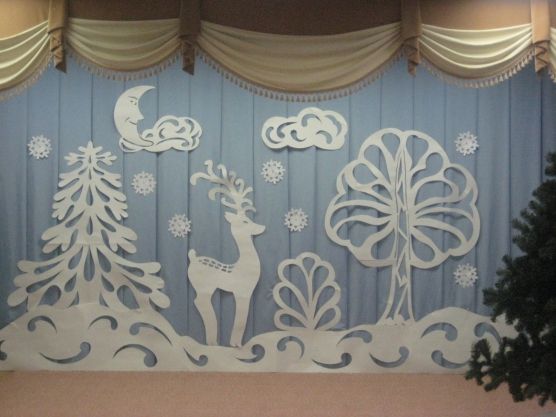  младшей смешанной группыВелигдус О.В.2018 год январь

                                                       Мы глядим во все глаза:  яна                                                       Мы глядим во все глаза:  янаАй да елочка - краса!Ай да елочка - краса!Пахнут все иголочкиПахнут все иголочкиНовогодней елочкиЗолотые шарики       ксюшаЗолотые шарики       ксюшаУкрашают веточкиИ играют бусамиОзорные белочкиС Новым годом мамы,    артем КС Новым годом папы!С праздником поздравитьМы вас очень рады.От еловых лапок         настяЗапах так чудесен!Мы споем для елочкиМного звонких песен